DESCRIPCION: La Aeronáutica Civil comprometida con la calidad del servicio invito a funcionarios de Bogotá y otras ciudades como: Cali, Armenia, Pereira, Leticia, Yopal, Pasto, Cúcuta entre otros que tienen contacto directo con los ciudadanos a comprender, aprender e interactuar con personas que tienen alguna discapacidad auditiva con el fin de contribuir a la convivencia ciudadana. El curso fue dictado por el instituto nacional para sordos “INSOR” dirigido a funcionarios que tienen contacto directo en los aeropuertos y en el nivel central con público. Del 15 al 26 de mayo 27 funcionarios fueron los encargados de recibir dicha capacitación y del 5 al 9 de junio 24 funcionarios más fueron capacitados con una intensidad horaria de 36 horas por curso. 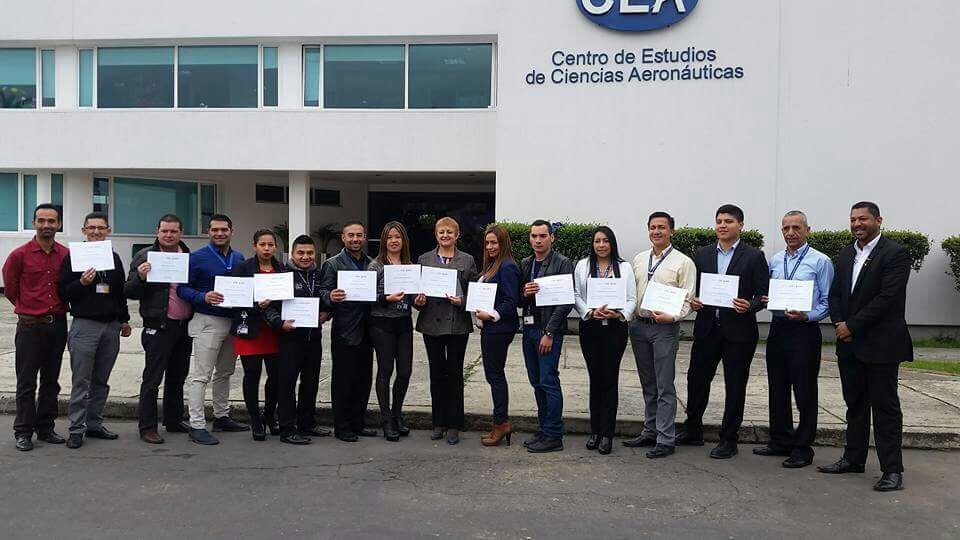 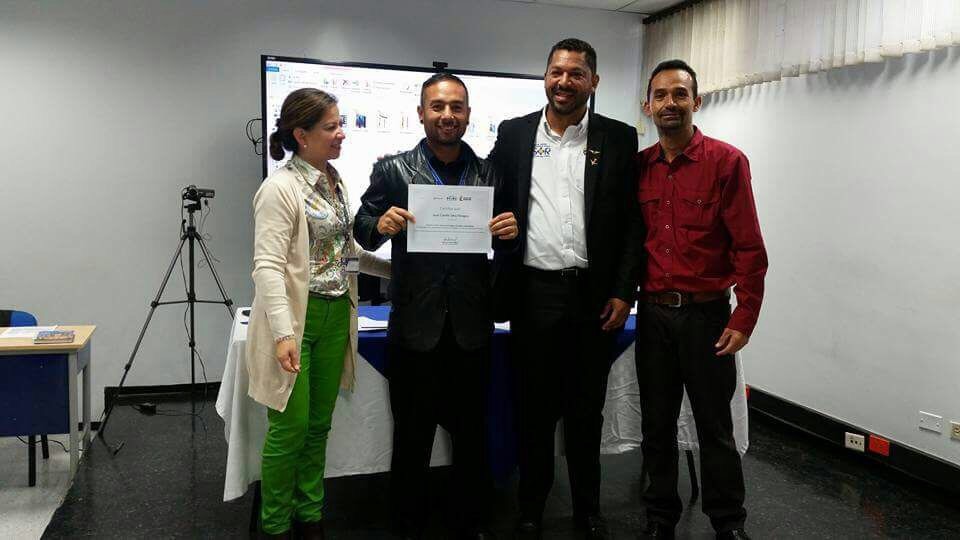 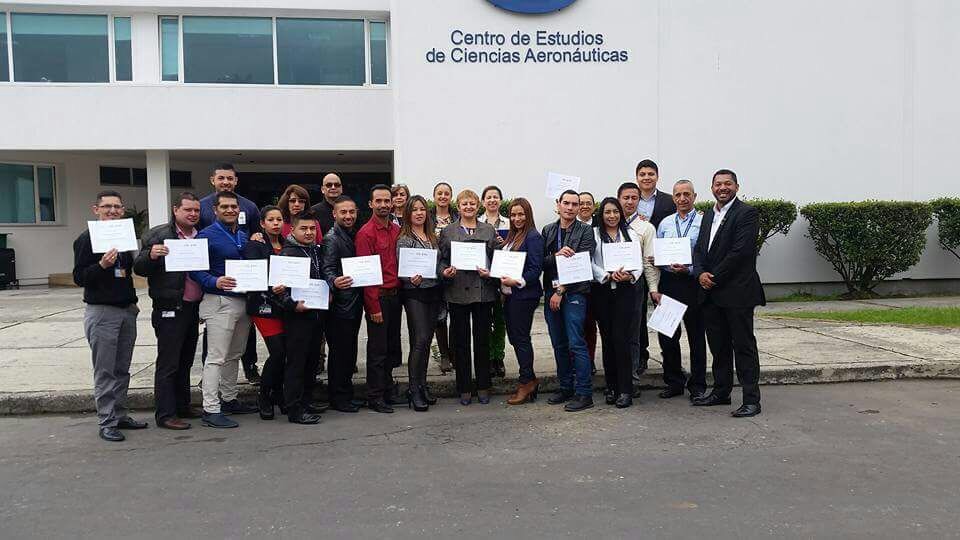 CURSO LENGUA DE SEÑASCURSO LENGUA DE SEÑASFECHA:15 al 26 de mayo y del 5 al 9 de junioOBJETIVO:Facilitar herramientas que le permitan a las personas lograr un mejor desenvolvimiento y comunicación en lengua de señas LUGAR:CEA – BogotáFUNCIONARIOS CAPACITADOS51